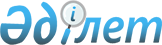 О внесении изменений в решение акима города Уральска от 21 декабря 2018 года № 34 "Об образовании избирательных участков на территории города Уральска"Решение акима города Уральска Западно-Казахстанской области от 29 сентября 2020 года № 22. Зарегистрировано Департаментом юстиции Западно-Казахстанской области 29 сентября 2020 года № 6388
      Руководствуясь Конституционным законом Республики Казахстан от 28 сентября 1995 года "О выборах в Республике Казахстан", Законом Республики Казахстан от 23 января 2001 года "О местном государственном управлении и самоуправлении в Республике Казахстан", по согласованию с Уральской городской (территориальной) избирательной комиссией, аким города РЕШИЛ:
      1. Внести в решение акима города Уральск от 21 декабря 2018 года № 34 "Об образовании избирательных участков на территории города Уральска" (зарегистрированное в Реестре государственной регистрации нормативных правовых актов № 5458, опубликованное 3 января 2019 года в Эталонном контрольном банке нормативных правовых актов Республики Казахстан) следующие изменения:
      в списке избирательных участков на территории города Уральска образованного приложением к указанному решению:
      избирательный участок № 49 изложить в следующей редакции:
      "2. Избирательный участок № 49
      Местонахождение: поселок Деркул, микрорайон "Сарыарқа", улица Беймбет Майлина, дом 52, коммунальное государственное учреждение "Средняя общеобразовательная школа № 49" отдела образования города Уральск.
      Граница: от улицы Бөкей хан по улице Хадиша Бөкеева до улицы Роза Бағланова, от улицы Хадиша Бөкеева по улице Роза Бағланова до улицы Баубек Бұлқышев, от улицы Роза Бағланова по улице Баубек Бұлқышев до улицы Сұлтанмахмұт Торайғыров, от улицы Баубек Бұлқышев по улице Сұлтанмахмұт Торайғыров до улицы Бөкей хан, от улицы Сұлтанмахмұт Торайғыров по улице Бөкей хан до улицы Хадиша Бөкеева микрорайона "Сарыарқа" поселка Деркул.";
      избирательный участок № 214 изложить в следующей редакции:
      "5. Избирательный участок № 214
      Местонахождение: поселок Зачаганск, улица 25-Чапаевская дивизия, дом 2, государственное коммунальное казенное предприятие "Детская школа искусств № 1" отдела образования акимата города Уральска.
      Граница: поселок Зачаганск, жилые дома по улице Сағынғали Сейітов, по улице 25-Чапаевская дивизия 13, по улице Саратовская 20, 22, 24, 26, по улице Теміртау 19, 19/1, 21, по улице Жангир хана 17, 25, 27/1, 27/2, 27/3, 29, 31, 33, 33/1, 33/2, 35 и населенный пункт Прудхоз.";
      избирательный участок № 216 изложить в следующей редакции:
      "6. Избирательный участок № 216
      Местонахождение: поселок Зачаганск, улица Халела Досмухамедова, дом 42, коммунальное государственное учреждение "Средняя общеобразовательная школа № 51" отдела образования акимата города Уральска.
      Граница: от дороги, ведущей на мост через реку Урал по улице Жангир хана до улицы Сарыарқа, по улице Сарыарқа до восточной границы садоводческого товарищества "Зачаганский", по восточной границе садоводческого товарищества "Зачаганский" до дороги, ведущей на мост через реку Урал, по дороге, ведущей на мост через реку Урал до улицы Жангир хана.";
      избирательный участок № 303 изложить в следующей редакции:
      "14. Избирательный участок № 303
      Местонахождение: улица Московская, дом 10, коммунальное государственное учреждение "Гимназия № 42 "Ақ ниет" отдела образования города Уральска.
      Граница: от улицы Московская по улице Сырым Датова до улицы Светлая, по улице Светлая до улицы Согласия, по улице Согласия до улицы Кендала, по улице Кендала до улицы Преображенской, по улице Преображенская до улицы Надежды, по улице Надежды до улицы Алмалы, по улице Алмалы до улицы Московская, по улице Московская до улицы Сырым Датова.";
      избирательный участок № 321 изложить в следующей редакции:
      "16. Избирательный участок № 321
      Местонахождение: микрорайон "Жеңіс", дом 5, государственное коммунальное казенное предприятие "Областная детско-юношеская спортивная школа № 3" Управления физической культуры и спорта акимата Западно-Казахстанской области.
      Граница: жилые дома микрорайона "Жеңіс".";
      избирательный участок № 382 изложить в следующей редакции:
      "19. Избирательный участок № 382
      Местонахождение: поселок Деркул, микрорайон "Сарыарқа", улица Беймбет Майлина, дом 52, коммунальное государственное учреждение "Средняя общеобразовательная школа № 49" отдела образования города Уральск.
      Граница: от улицы Бөкей хан по улице Саржайлау до улицы Роза Бағланова, от улицы Саржайлау по улице Роза Бағланова до улицы Бөкей хан, от улицы Роза Бағланова по улице Бөкей хан до улицы Саржайлау микрорайона "Сарыарқа" и жилые дома микрорайона "Үміт" поселка Деркул.";
      избирательный участок № 401 изложить в следующей редакции:
      "21. Избирательный участок № 401
      Местонахождение: улица Жезқазған, дом 7, коммунальное государственное учреждение "Средняя общеобразовательная школа № 25" отдела образования города Уральска.
      Граница: жилые дома по проспекту Абай 111, 113, 113/1, 115, 117, 117/1, по улице Ярославской 2/3, 10, 12.";
      избирательный участок № 403 изложить в следующей редакции:
      "22. Избирательный участок № 403
      Местонахождение: поселок Зачаганск, улица Халела Досмухамедова, дом 42, коммунальное государственное учреждение "Средняя общеобразовательная школа № 51" отдела образования города Уральск.
      Граница: от улицы Сарыарқа по улице Жангир хана до западной границы садоводческого товарищества "Зачаганский" и далее вдоль северной границы садоводческого товарищества "Зачаганский" до восточной границы садоводческого товарищества "Зачаганский" по восточной границе садоводческого товарищества "Зачаганский" до улицы Сарыарқа, по улице Сарыарқа до улицы Жангир хана.";
      избирательный участок № 407 изложить в следующей редакции:
      "24. Избирательный участок № 407 – упразднить.";
      избирательный участок № 437 изложить в следующей редакции:
      "39. Избирательный участок № 437
      Местонахождение: поселок Зачаганск, улица Саратовская, дом 28, коммунальное государственное учреждение "Средняя общеобразовательная школа № 20" отдела образования города Уральска.
      Граница: поселок Зачаганск, от трассы "Уральск-Саратов" по улице Сәкен Гұмаров до улицы Талғат Бигельдинов, по улице Талғат Бигельдинов до улицы Сағынғали Сейітов, по улице Сағынғали Сейітов до улицы Жангир хана (исключая жилые дома по улице Сағынғали Сейітов), по улице Жангир хана до трассы "Уральск-Саратов" и жилые дома по улице Бірлік 7, 7/1, 11.";
      избирательный участок № 455 изложить в следующей редакции:
      "57. Избирательный участок № 455
      Местонахождение: улица Самал, дом 26, коммунальное государственное учреждение "Средняя общеобразовательная школа-гимназия эстетического направления" отдела образования города Уральска.
      Граница: жилые дома микрорайона "Жұлдыз", жилые дома по улице Самал 94, 94/1.";
      избирательный участок № 480 изложить в следующей редакции:
      "82. Избирательный участок № 480
      Местонахождение: улица Жамбыл, дом 81, филиал некоммерческое акционерное общество "Государственная корпорация "Правительство для граждан" по Западно-Казахстанской области.
      Граница: от улицы Теректі по улице Құныскерей до улицы Фабричная, по улице Фабричной до улицы Жамбыла, по улице Жамбыла до улицы Теректі (включая жилые дома по улице Айталиева 7, 7/1, 7/2), по улице Теректі до улицы Құныскерей.";
      избирательный участок № 481 изложить в следующей редакции:
      "83. Избирательный участок № 481
      Местонахождение: улица Жамбыл, дом 81, филиал некоммерческое акционерное общество "Государственная корпорация "Правительство для граждан" по Западно-Казахстанской области.
      Граница: от улицы Фабричная по улице Құныскерей до улицы Қаратөбе, по улице Қаратөбе до улицы Жамбыла (включая жилые дома по улице Жамбыла 211, по улице Қаратөбе 30), по улице Жамбыла до улицы Фабричной, по улице Фабричной до улицы Құныскерей.";
      избирательный участок № 488 изложить в следующей редакции:
      "90. Избирательный участок № 488
      Местонахождение: улица Юрия Гагарина, дом 153, коммунальное государственное учреждение "Средняя общеобразовательная школа № 13" отдела образования города Уральска.
      Граница: от улицы Орманшы по улице Юрия Гагарина до улицы Сыбаға, по улице Сыбаға и далее до поймы реки Урал, по пойме реки Урал до улицы Орманшы, по улице Орманшы до улицы Юрия Гагарина. Дачные дома садоводческого товарищества "Речник", "Венера".";
      избирательный участок № 505 изложить в следующей редакции:
      "107. Избирательный участок № 505
      Местонахождение: микрорайон "Строитель", дом 8/1, коммунальное государственное учреждение "Средняя общеобразовательная школа № 5 отдела образования города Уральска".
      Граница: жилые дома 19, 19/1, 19/2, 21, 41, 42, 43 микрорайона "Строитель", по улице Циолковского 12, 14, 16, 16/1, 18, 18/1, по улице Матросова 170. Жилые дома микрорайонов "Азаул" и "Северный-2".";
      избирательный участок № 517 изложить в следующей редакции:
      "119. Избирательный участок № 517 – упразднить.".
      2. Руководителю аппарата акима города (Джазыкбаев И.) обеспечить государственную регистрацию данного решения в органах юстиции.
      3. Контроль за исполнением настоящего решения возложить на заместителя акима города Нарымбетова Б.
      4. Настоящее решение вводится в действие со дня первого официального опубликования.
      "СОГЛАСОВАНО"
Председатель Уральской
городской (территориальной)
избирательной комиссии
________Беккайыр Н.М.
"23" сентября 2020 год
					© 2012. РГП на ПХВ «Институт законодательства и правовой информации Республики Казахстан» Министерства юстиции Республики Казахстан
				
      Аким города Уральска

А. Шыныбеков
